Р Е Ш Е Н И Е Собрания депутатов муниципального образования«Зеленогорское  сельское поселение»Об исполнении бюджета муниципального образования «Зеленогорское сельское поселение» за 3 месяца 2015 года	Заслушав информацию Главы администрации муниципального образования «Зеленогорское сельское поселение» Антюшина Юрия Николаевича «Об исполнении бюджета муниципального образования «Зеленогорское сельское поселение» за 3 месяца 2015 года, 	Собрание депутатов муниципального образования «Зеленогорское сельское поселение» решает:	1. Информацию главы администрации муниципального образования «Зеленогорское сельское поселение» Антюшина Ю.Н. «Об исполнении бюджета муниципального образования «Зеленогорское сельское поселение» за 3 месяца 2015 года принять к сведению.	2. Главе администрации муниципального образования «Зеленогорское сельское поселение» принять меры по выполнению доходной части бюджета поселения.	3. Контроль за исполнением настоящего решения возложить на постоянную комиссию по бюджету, налогам и предпринимательству.Глава муниципального образования«Зеленогорское сельское поселение»				Н.В.Гранатова«Зеленогорск  ял кундем» муниципальный образованийындепутатше–влакын Погынжо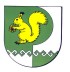 Собрание депутатов    муниципального образования  «Зеленогорское сельское поселение» № 377 августа  2015 года